Kedves Lakók!
Lakókörnyezetünk értékeinek megőrzése érdekében fontosnak tartjuk, hogy az épített és természeti környezetünk fejlesztése során az Önök véleményét is megismerjük. Közös érdekünk, hogy régi és új épületeink hozzájáruljanak településünk képének jobbá tételéhez, harmonikusan illeszkedjenek hagyományos épített és természeti környezetünkbe.Szeretnénk minél pontosabb képet kapni a településen élők véleményéről a Településarculati Kézikönyv készítéséhez. A kitöltés természetesen névtelen, az adatokat titkosan kezeljük, a válaszadás önkéntes. 
Köszönjük, hogy segíti munkánkat.Kérjük, hogy a kitöltés során jelölje meg az Önnek megfelelő választ!1. Mit gondol, melyek Csertalakos elsődleges értékei?épített környezetetermészeti adottságaikulturális örökségeegyéb:………………………………………………………………….2. Ha ismerősének kellene bemutatnia a települést, aki nem járt még Csertalakoson, mi lenne az a három érték, amit mindenképpen megemlítenie?1.2.3.3. Mit tart értéknek Csertalakos épített környezetében? Nevezzen meg legalább hármat.	1.	2.	3.
4. Mik azok, amiket legjobban szeret a településén? (Több választ is megjelölhet!)házakkertekkerítésekaz utcák fái, fasorokparkoktemplomépített örökség: ……………………erdők5. Mit lát problémának? (Több választ is megjelölhet!)kevés a járdaszűkek a kocsibejárókmegoldatlan esővíz-elvezetésszűkek az utcákkevés a faszűk a házak előtti zöldsávnagy a forgalomnincs elég parkoló hely az utcákonnem lehet biztonságosan közlekedniegyéb: ………………………………………………6.      Milyen épületeket szeretne látni a településen?az utcaképhez illeszkedőketsokfélét, csak színben illeszkedőketsokfélét, színben is különbözőtegyszerű, de modern épületeket7. Milyen színű épületeket látna szívesen az utcájában? (Több választ is megjelölhet!)homokszínűtsárgátfehéretkéketvörösetszürkétnarancssárgátegyéb: ………………………………………………8. És milyen színűt NEM szeretne az utcájában látni? (Több választ is megjelölhet!)homokszínűtsárgátfehéretkéketvörösetszürkétnarancssárgátegyéb: ………………………………………………9. Ön szerint Csertalakos szabályozhatja, hogy milyen színűre festhetik a lakók a házakat?Igen, minden ház esetébenIgen, de csak az új építésű házak esetébenNemNem tudom eldönteni10. Csertalakoson milyen tetőforma illik legjobban a házakhoz? (Több típust is megjelölhet!)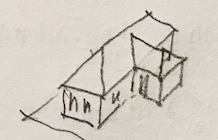 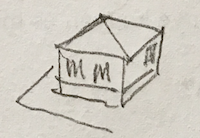                     nyeregtető                                                                           sátortető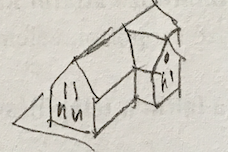 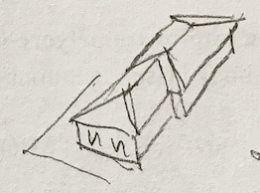                                     oromfalas tető                                                           mediterrán tető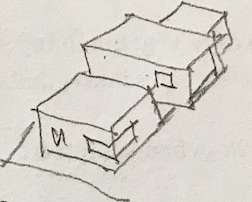 lapostető11. Ha lehetősége lenne rá előírná-e, hogy milyen típusú tetővel épüljenek az új házak Csertalakoson?igennem12. Ön szerint mikor kellemesebb Csertalakos utcája?ha sokféle formájú és tetejű épület vanha minden épület szinte egyformaha csak néhány típus vannincs véleményem róla13. Ön szerint a faluban milyen lakóház épülhessen? (Több választ is megjelölhet!)földszintestetőtér beépítéses1 emeletestöbb emeletesegy telken egy lakóházegy telken két lakóház társasháztöbblakásos lakóház14. Ön szerint a faluban milyen középület épülhessen? (Több választ is megjelölhet!)földszintestetőtér beépítéses1 emeletestöbb emeletesegy telken egy épületegy telken több épület – legfeljebb mennyi?15. Ön szerint a faluban milyen üzemi épület épülhessen? (Több választ is megjelölhet!)földszintestetőtér beépítéses1 emeletestöbb emeletesegy telken egy épületegy telken több épület – legfeljebb mennyi?16. Milyen tetőfedést NEM látna szívesen az utcában ahol lakik? (Több típust is megjelölhet!)agyag cserépszínes mázas cserépmediterrán cserépszürke palaszínes palahullámpalafa zsindelybitumenes zsindely (kanadai tegola)cserepes lemez fémbőlnádegyéb: ………………………………………………17. Ültetne-e még fát abba az utcába, ahol lakik?igennemtalán18. Ültetne-e még fát vagy bokrot a kertjébe?igen, fátigen, bokrotmindkettőtegyiket sem19. Milyen kerítéseket látna szívesen a településen? (Kérem max. 3 típust jelöljön meg!)sövénytömör téglafaldróthálókovácsoltvasbetonfasemmilyen20. Melyik fajta hirdetést tartja jónak a falu utcáin? (Több típust is megjelölhet!)hirdetőtáblaajtóra, oszlopra ragasztott papírlaphangosbeszélőóriásplakátegyéb: ………………………………………………21. Ön szerint a régi házak felújításánál, átépítésénél mi az, amit meg kellene őrizni? (Több választ is megjelölhet!)homlokzatdíszítéséthomlokzat színét (tömör)ablak típusát (ablakosztást)tetőfedés anyagátlábazat anyagátsemmitegyéb: ………………………………………………22. Ön mit tart a legnagyobb problémának a jelenlegi faluképben? romos épületeket rendezetlen utcaképet zavaró reklámhordozókat növények hiányát közterület minőségét parkoló autókat nem tudomegyéb: ………………………………………………23. Ön szerint van-e olyan településrész, amelynek az utcaképe értékes, amely jellegzetes, és jó lenne, ha hosszútávon is fennmaradna a jelenlegi állapotában?VanNincsHa van, akkor merre található? ……………………………………………………………………………………………………………Ha van, mi tetszik benne Önnek? ……………………………………………………………………………………………………………………………………………………………………………………………………………………………………………………………………….24. Mik azok a konkrét épületek és területek, amiket megtartásra vagy védelemre javasol? régi fotók beküldhetők…………………………………………………………………………………………………………………………………………………………….…………………………………………………………………………………………………………………………………………………………….…………………………………………………………………………………………………………………………………………………………….25. Ön szerint érdemes lenne-e szabályozni az épületek formai kialakítását, és az anyaghasznalatát, hogy az utcakép egységes legyen, vagy mindenki építsen azt, amit szeretne?Célszerű lenne szabályozni az épületek formai kialakítását, és az anyaghasználatátbizonyos szempontból: …………………………………………………………………………………………………………..Nem célszerű szabályozni, mindenki építsen azt, amit szeretne.26. Ha Ön szabályozná az épületek kialakítását, akkor mi az, amit ebben fontosnak tart? (többet ismegjelölhet)A telek beépítési módja (pl. hova célszerű építeni az épületeket a telken, az előkert méretet). Mit javasol? ……..……………………………………………………………………………………………………………………………………………………………………..………………………………………………….…………………………………………..Épülettömeg és homlokzati arányokat (pl. oromfalas legyen, a homlokzati szélességet, tetőhajlásszöget, stb.). Mit javasol? ……………………….……………………………………………………………..……………………………………………………………………………………..………….……………………………………………..Anyaghasználatot (pl. természetes anyaghasználat, vakolt felület, kő, fa, cserép).Mit javasol?…………………………………………………………………………………………………………………………………………………………………………………………………………………..………….……………………………………………..Egyéb javaslata: ……………………………………………………………………………………..………….……………………………………………..……………………………………………………………………………………..………….……………………………………………..27. A táji és természeti értékek közül melyeket tartja elsősorban megőrzendőnek Csertalakoson?28. Egyéb javaslat, észrevétel a település képével kapcsolatban: ……………………………………………………………………………………..………….……………………………………………..……………………………………………………………………………………..………….……………………………………………..……………………………………………………………………………………..………….……………………………………………..……………………………………………………………………………………..………….……………………………………………..Végül néhány személyesebb kérdés…Mióta él a településen? ……………………………….Melyik településről költözött ide? (Kérem adja meg a település nevét vagy irányítószámát!) …………………………………………………………A kitöltött kérdőívet 2017. július 8-ig kérjük visszajuttatni: • személyesen: Csertalakos Község Önkormányzata • postai úton: Csertalakos Község Önkormányzata 8951 Csertalakos, Fő u. 5.• a kérdőív letölthető vagy kitölthető a www……….Köszönjük, hogy válaszaival segítette munkánkat! 